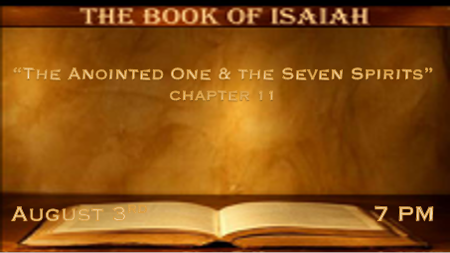 *How much do you know about the coming millennium?*Revelation knowledge about the fullness of God.*Isaiah 11:1  There shall come forth a Rod from the stem of Jesse, And a Branch shall grow out of his roots.2 The Spirit of the LORD shall rest upon Him, The Spirit of wisdom and understanding, The Spirit of counsel and might,The Spirit of knowledge and of the fear of the LORD.3 His delight is in the fear of the LORD, And He shall not judge by the sight of His eyes, Nor decide by the hearing of His ears;4 But with righteousness He shall judge the poor, And decide with equity for the meek of the earth; He shall strike the earth with the rod of His mouth, And with the breath of His lips He shall slay the wicked (One).5 Righteousness shall be the belt of His loins, And faithfulness the belt of His waist.V:1 Prophecy starts where there can be no mistake about who they are talking about. Jesse is a shepherd, not a king but His son will be a branch that reigns over Israel. Revelation 5:5 & 22:16 The Hebrew word Netzer (Branch) ties in with Matt. 2:23 with Jesus’ name being called the Nazarene.V:2 The seven-fold Spirit. The 1st is the Spirit of the Lord, then The Spirit of Wisdom, Understanding, The Spirit of Counsel, Might, The Spirit of Knowledge, and the Spirit of the Fear of the Lord. Revelation 4:5 & 5:6V:3-5 The Righteous and faithful Messiah brings ultimate justice.2 Thessalonians 2:8 Paul is quoting these verses to the Thessalonica Church. *“The Millennium” and insights about life during it.*Isaiah 11:6  “The wolf also shall dwell with the lamb, The leopard shall lie down with the young goat, The calf and the young lion and the fatling together; And a little child shall lead them.7 The cow and the bear shall graze; Their young ones shall lie down together, And the lion shall eat straw like the ox.8 The nursing child shall play by the cobra’s hole, And the weaned child shall put his hand in the viper’s den.9 They shall not hurt nor destroy in all My holy mountain, For the earth shall be full of the knowledge of the LORDAs the waters cover the sea.10 “And in that day there shall be a Root of Jesse, Who shall stand as a banner to the people; For the Gentiles shall seek Him, And His resting place shall be glorious.”V:6-8 A different structure during the millennium because of the Prince of Peace.It will be a lot like Paradise (Eden), Ezekiel 47:8-9 every place the river will bring healing.The ecological order is transformed and this is what creation has been waiting for according to Romans 8:19-22.See more in Zachariah Chapters 12-14V:9  Several prophetic periods are included and switching between the periods is typical in prophetic scriptures see Matthew 24 & Isaiah 9:6-7V:10 The Gentile Church shall seek him. This is the birthday of the bride. Gentiles all around the world are helping Jews return to Israel. The birth of the Gentile Church is recorded in The book of Acts.*“The 2nd  Remnant”*Isaiah 11:11  It shall come to pass in that day That the Lord shall set His hand again the second time To recover the remnant of His people who are left, From Assyria and Egypt, From Pathros and Cush, From Elam and Shinar, From Hamath and the islands of the sea.12 He will set up a banner for the nations, And will assemble the outcasts of Israel, And gather together the dispersed of JudahFrom the four corners of the earth.13 Also the envy of Ephraim shall depart, and the adversaries of Judah shall be cut off; Ephraim shall not envy Judah, And Judah shall not harass Ephraim.14 But they shall fly down upon the shoulder of the Philistines toward the west; Together they shall plunder the people of the East; They shall lay their hand on Edom and Moab; And the people of Ammon shall obey them.15 The LORD will utterly destroy the tongue of the Sea of Egypt; With His mighty wind He will shake His fist over the River,and strike it in the seven streams, And make men cross over dry-shod.16 There will be a highway for the remnant of His people who will be left from Assyria, As it was for Israel In the day that he came up from the land of Egypt.V:11-12 The prophetic promise of a return of the remnant of Jews to Israel for a second time. The 1st  return is recorded in Zechariah and the rebuilding of the templeThe 2nd return amazingly is foretold before the 1st takes place.The USA could be on the list when the Jews return a second time. The phrase; “the islands of the sea” scholars speculate that’s the USA.V:13 Israel during the reign of Christ. Will not be divided nor will they envy one another.The picture of the millennial reign reveals how different humanity will react to each other compared to our present world.V:14-15 Together they shall be instruments of punishment to any disobedient nation. This confuses some, the world is not without sin or problems but it is the exception, not the rule.V:16 A highway for the remnant to return to the land and God.This has a double application for their immediate future. It will also apply to this generation as we continue to watch the return to Israel from all the nations. (Ukraine, Europe, and even American Jews are finding a way home.)